GRANT APPROVAL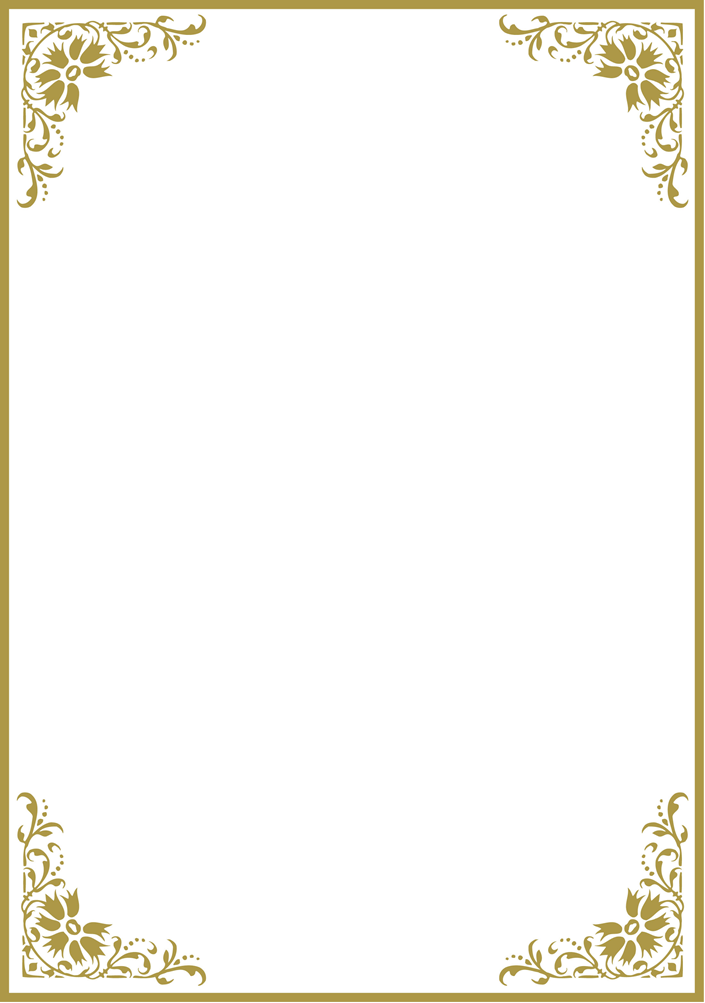 To: Beisembaeva Amina, Al-Farabi Kazakh National University, Faculty of Oriental Studies, Department of Far Eastern Asia Studies, Division of Japanese StudiesUniversity of Tsukuba has decided that the above-mentioned person will be admitted to University of Tsukuba as an Exchange Student (Japan Student Services Organization’s Student) from October 2020 to September 2021. Gross amount of Grant:USD 9600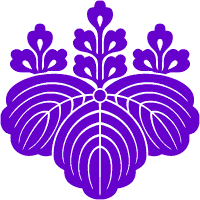                                                                                            October 22, 2020                                                                                             University of Tsukuba